	ДОГОВОР  № ____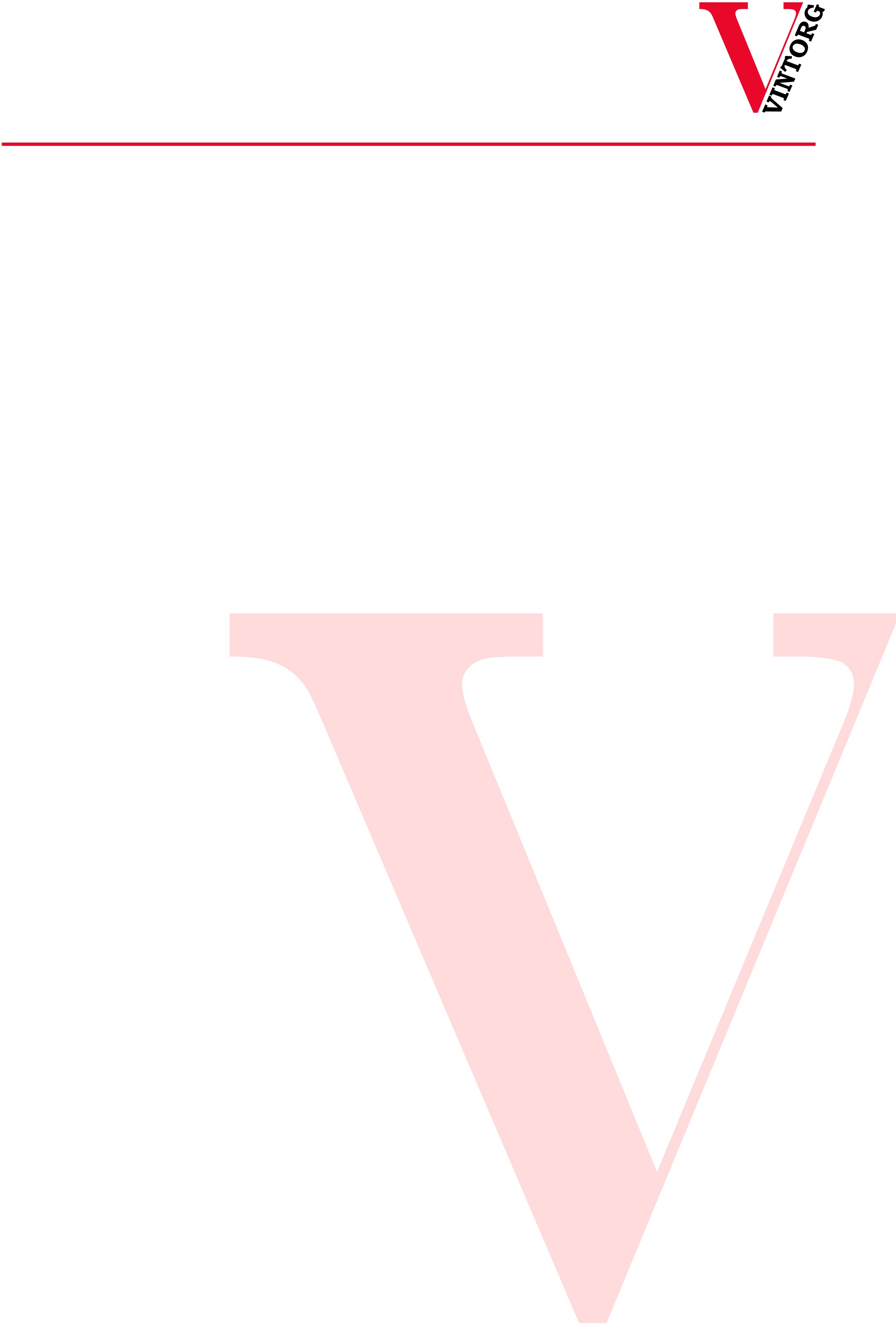 ОКАЗАНИЯ УСЛУГ  ПО ПЕРЕВОЗКЕ ГРУЗОВАВТОМОБИЛЬНЫМ ТРАНСПОРТОМОбщество с ограниченной ответственностью «ВИНТОРГ» (ООО «ВИНТОРГ»), именуемое в дальнейшем «Заказчик» в лице Генерального директора Лукманова Р. А., действующего на основании Устава, с одной стороны, и Общество с ограниченной ответственностью _____     (ООО «_______») , именуемое в дальнейшем "Перевозчик", в лице __________, действующего на основании _________, с другой стороны, именуемые вместе "Стороны", а по отдельности "Сторона", заключили настоящий договор оказания услуг  по перевозке грузов автомобильным транспортом (далее по тексту – «Договор») о нижеследующем:ПРЕДМЕТ ДОГОВОРАПеревозчик обязуется доставить вверенный ему Заказчиком груз (далее по тексту «груз»)  в пункт назначения и выдать его правомочному на получение груза лицу («Грузополучателю»), а Заказчик обязуется уплатить за перевозку Груза установленную плату (провозную плату).Основанием для начала организации Перевозчиком перевозки груза служит заявка от Заказчика, которая  передается «Перевозчику» по электронной почте.Перевозчик оказывает услуги по перевозке груза Заказчика  в соответствии с положениями договора, а в случаях, не предусмотренных настоящим договором, Стороны руководствуются: Гражданским кодексом РФ; «УАТ и ГНЭТ» РФ; Правилами перевозок грузов автомобильным транспортом,  а также иными нормативными правовыми актами РФ.УСЛОВИЯ ПЕРЕВОЗКИ Заявка на перевозку оформляется в соответствии с Приложением № 1, являющимся неотъемлемой частью настоящего Договора. Тариф за перевозку грузов и за выполнение Перевозчиком связанных с перевозкой операций и услуг устанавливается в каждой отдельной Заявке, путем внесения Перевозчиком предлагаемого тарифа в Заявку на ресурсе atraks.su или на любом другом логистическом ресурсе при подтверждении этого Тарифа Заказчиком путем подписания Заявки на перевозку при помощи ЭЦП сотрудником компании. В качестве исключения, Стороны согласовали возможность подписания Заявки, уполномоченными представителями Сторон,  путем направления/обмена/подписания Заявки по электронной почте, при  наличии  соответствующей доверенности у представителя Заказчика.  Право подписи Заявки на перевозку без подписанного договора  имеет только сотрудник Заказчика, уполномоченный от Заказчика доверенностью, подписанной руководителем Заказчика.  Транспортное средство Перевозчика подается под погрузку/выгрузку в часы и даты указанные в Заявке на перевозку грузов.Представитель Перевозчика по прибытию на место погрузки должен сообщить сотруднику склада или представителю Заказчика наименование грузополучателя (указывается в заявке) и город (адрес) доставки.Погрузка Груза в транспортное средство осуществляется силами и за счет Заказчика.Погрузка груза производится при наличии у представителя Перевозчика оригинала доверенности от Перевозчика на приемку груза от Заказчика. Погрузка производится на паллетах. Представитель Перевозчика должен проконтролировать при приемке груза внешнее состояние грузовых мест, целостность внешней упаковки, отсутствие пустот, повреждений, заметных при внешнем осмотре. Проконтролировать и обеспечить размещение и крепление груза в подвижном составе, не допускать начала перевозки при наличии недостатков упаковки, порядка размещения и крепления груза. Если при получении груза, продукция на паллетах не обмотана стрейч-пленкой, то приемка осуществляется по-коробочно.         В случае обнаружения при приемке груза к перевозке нарушений качества груза, представитель Перевозчика незамедлительно сообщает Заказчику о необходимости замены некачественных грузовых мест, либо, в случае отказа Заказчика от замены, сделать отметку в транспортной накладной об отмеченных недочетах.2.9.   При погрузке груза водитель/экспедитор обязан проверить данные (адрес)  конечного грузополучателя в товарно-сопроводительной документации, выданной грузоотправителем, с данными по согласованной Заявке,, полученными от  диспетчера Перевозчика. В случае обнаружения расхождений/технических ошибок  в документах, водитель/экспедитор обязан сообщить об их наличии уполномоченному представителю грузоотправителя.  До момента исправления расхождения/технических ошибок в товарно-сопроводительной документации и//или Заявке, выезд водителя  с грузом за территорию склада грузоотправителя запрещен. В случае доставки груза в иной адрес или иному грузоотправителю, отличному от данных в товарно-сопроводительной документации, Перевозчик обязан осуществить переадресацию и доставку груза до верного грузополучателя своими силами и за свой счет в полном объеме.  2.10. 	После загрузки груза в транспортное средство, Представитель Перевозчика обязан сверить данные по наименованию и количеству груза, загруженного в транспортное средство, с данными указанными в товарно-сопроводительной документации.         Представитель Перевозчика обязуется подписать  при приемке груза на складе грузоотправителя/Заказчика пакет товарно-сопроводительной документации, подтверждающий факт получения груза у Заказчика для перевозки в адрес, указанный в сопроводительной документации. 2.11. Представитель Перевозчика (водитель/экспедитор) обязан осуществить контроль над загрузкой  и размещением груза в транспортном средстве, за правильностью распределения груза  по осям транспортного средства с целью обеспечения выполнения требований безопасности движения, недопущения  превышения допустимой массы транспортного средства и (или) допустимой нагрузки на ось, и сообщить Заказчику о замеченных нарушениях. В случае замечаний со стороны Перевозчика по размещению груза и (или) превышении допустимой массы груза,  представитель Перевозчика обязан потребовать от Заказчика исправления недостатков. Принятие груза к перевозке  без замечаний означает принятие Перевозчиком полной ответственности за правильность загрузки груза. При этом у Заказчика возникает право перевыставления Перевозчику штрафных санкции органов государственного контроля, а Перевозчик в свою очередь обязан компенсировать Заказчику понесенные убытки в течение 5 рабочих дней с момента предъявления соответствующего требования2.12. При необходимости, Заказчик  может осуществить пломбирование транспортного средства по окончании погрузки.2.13. Перевозчик не вправе принимать дополнительный (сборный)  груз без письменного согласия Заказчика.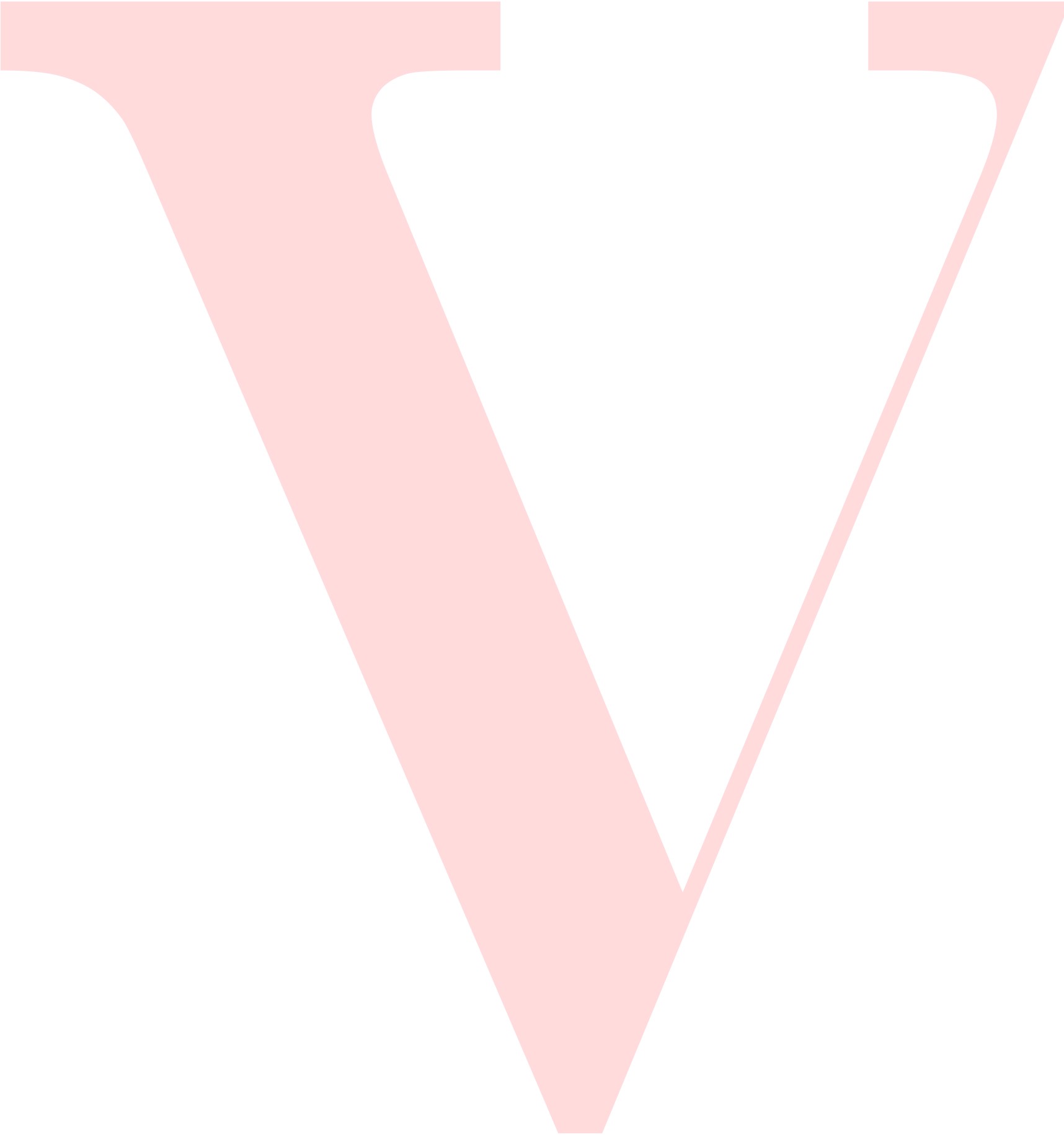 2.14. Перевозчик обязан проверять и соблюдать температурный режим при перевозке в соответствии со сведениями, указанными в заявке. 2.15. Очередность выгрузки по маршруту, определена в Заявке на перевозку и подлежит строгому соблюдению.2.16. Осуществить в соответствие с Заявкой Заказчика доставку и передачу груза грузополучателю,  как по качеству (в том же состоянии, в котором груз был принят к перевозке), так и по количеству грузовых (тарных) мест (короба, паллеты). Участвовать по требованию Заказчика/получателя в приемке/сдаче груза по количеству грузовых (тарных) мест (короба, паллеты). Груз предоставляется к разгрузке только правомочному представителю грузополучателя, указанному в заявке.2.17. В случае задержки доставки Груза Перевозчик обязан проинформировать об этом Заказчика в течение часа  с момента обнаружения обстоятельств, которые могут повлиять на срок доставки Груза.2.18. Подписать у грузополучателя и вернуть Заказчику экземпляр сопроводительной документации на груз (транспортная накладная, ТТН/ТОРГ-12, в случае выявленных несоответствий при приемке товара - Акт ТОРГ-2 или иной документ, подтверждающий недостатки груза), не позднее, чем в течение 5-ти календарных дней при доставке груза по маршруту в пределах г. Москвы и  Московской области, удаленность от склада загрузки до 500км.) со дня получения  груза грузополучателем и 15-ти календарных дней для иных со дня получения  груза грузополучателем.2.19.  В случае если груз следовал по нескольким пакетам товаросопроводительной документации, в адрес Заказчика  должны быть возвращены вторые экземпляры каждого товаросопроводительного пакета, по которым доставлялся груз.2.20. В том случае, если Перевозчик предъявляет к оплате простой сверх утвержденных Договором сроков, корешок путевого листа с оттиском синей печати и отметкой о датах и времени начала / окончания погрузки / выгрузки предоставляется в обязательном порядке.  Без данного документа простои не оплачиваются.2.21. Порядок действий при выявлении недостачи/порчи/ излишек или возврата  груза: 2.21.1. В случае если при выдаче груза грузополучателю, обнаружена недостача грузовых мест (коробок при приемке по коробам), порча груза, пересорта, излишек или при наличии возврата груза (полностью/частично) представитель Перевозчика обязан незамедлительно уведомить по данному факту представителя Заказчика, путем направления уведомления/сообщения по телефонной связи, электронной почте.2.21.2. Представитель Перевозчика обязан зафиксировать недостачу/порчу груза путем оформления совместно с представителем  грузополучателя  Акта об  установленном расхождении по форме ТОРГ-2, или иной документ, подтверждающий наличие недостачи/порчи, а также потребовать от представителя грузополучателя сделать соответствующую отметку в товаросопроводительных документах. 2.21.3. Представитель Перевозчика осуществляет фотофиксацию нарушения, и совместно с Актом ТОРГ-2/иным аналогичным документам, направляет пакет документов на электронную почту Заказчика. 2.21.4. Документы оформляются в двух экземплярах и подписываются представителями Сторон, с последующей передачей их в адрес Заказчика.  2.21.5. В случае отказа одной из Сторон в оформлении/подписании Акта ТОРГ-2 или иного документа, подтверждающего наличие недостачи/порчи, данный факт не будет служить основанием для отказа Перевозчика в удовлетворении претензии по не сохранности/недостачи/порчи груза.2.21.6. Отсутствие отметки в транспортной накладной об оформлении Акта ТОРГ-2 или иного документа, подтверждающего недостачу/порчу груза,  при наличии подписи представителя Перевозчика в Акте ТОРГ-2/иного аналогичного документа, данный факт не может служить поводом для отказа Перевозчика  в удовлетворении претензии по недостачи/порчи груза.2.21.7 При проставлении отметки в товаросопроводительных документах об оформлении Акта ТОРГ-2/иного аналогичного документа, представитель Перевозчика обязательно должен получить экземпляр данного документа, содержащий подпись, расшифровку и печать грузополучателя. Без Акта ТОРГ-2/или аналогичного документа выезд с места выгрузки запрещен.2.21.8. В случае приемки груза по Акту приемки с отметкой «Принять по акту», необходимо произвести сравнение данных указанных в товаросопроводительных документах и подписываемом Акте, в том числе сравнить наименование, ассортимент,  количество штук. В случае расхождения данных, немедленно сообщить об этом Заказчику путем уведомления по телефонной связи/электронной почте. 2.21.9. В случае отказа грузополучателя в приемке груза на основании пересорта, сообщить незамедлительно об этом Заказчику путем направления уведомления по телефонной связи/электронной почте. При этом представителю Перевозчика запрещено производить забор возврата груза от грузополучателя, без соответствующего подтверждения от представителя Заказчика, в ином случае   стоимость услуги по перевозке (доставки) возврата груза Заказчику оплате не подлежит.2.22. Перевозка считается выполненной,  при условии принятии грузополучателем (грузоотправителем)  груза в полном объеме и надлежащего качества.ПЛАТА ЗА ПЕРЕВОЗКУ ГРУЗАРазмер платы за перевозку груза указывается в разовой Заявке, оформленной и согласованной Сторонами в соответствии с условиями настоящего Договора.  Тариф за перевозку грузов и за выполнение Перевозчиком связанных с перевозкой операций и услуг включает в себя налог на добавленную стоимость, рассчитанный в соответствии с действующим законодательством РФ. Заказчик оплачивает провозную плату в соответствии с условиями настоящего договора в течение 60 (шестидесяти) календарных дней с момента получения Заказчиком Полного пакета оригинальных документов с синими печатями и подписями, а именно: УПД –Универсально-Передаточный документ либо Товарная накладная по форме ТОРГ-12 и счет-фактура, а также ТТН-товарно-транспортная накладная, ТН-транспортная накладная, Акт по форме ТОРГ-2/иной аналогичный документ (если применимо), Счета, Акта выполненных работ, Проценты на сумму оплаты по Договору не начисляются и не уплачиваются. Положения ст. 317.7 ГК РФ, ст. 823 ГК РФ не применяются. Передаваемый пакет документов проверяется Заказчиком на наличие всех оригиналов документов и соответствие условиям Договора, стоимости, в течение 5 (пяти) рабочих дней со дня получения документов от Перевозчика. В случае если Заказчик обнаружил в пакете документов недостоверную информацию, он незамедлительно извещает об этом Перевозчика. По итогам согласования документы подлежат исправлению или принимаются к оплате в исходном виде.В случае не возврата оригиналов товаросопроводительной документации Заказчика в течение 30 рабочих дней, Заказчик приобретает право приостановить расчеты по Договору в целом (в полном объеме), в т.ч. за ранее оказанные услуги, до момента предоставления Перевозчиком оригиналов вышеуказанных документов. Все расчеты по Договору производятся в безналичном порядке путем перечисления денежных средств на расчетный счет Перевозчика .Обязательства Заказчика по оплате считаются исполненными на дату зачисления денежных средств на корреспондентский счет банка Перевозчика.ОТВЕТСТВЕННОСТЬ СТОРОНПеревозчик отвечает за сохранность груза и целостность пломбы с момента окончания загрузки транспорта до момента передачи груза Грузополучателю, в соответствии со сведениями, указанными в товарно-транспортной накладной. Перевозчик обязан возместить реальный ущерб, причиненный случайной утратой, недостачей или повреждением (порчей) Груза, в том числе возникших вследствие случайного возгорания транспортного средства, дорожно-транспортного происшествия, противоправных действий третьих лицЗа несвоевременную подачу транспортного средства под погрузку/разгрузку либо просрочку доставки Груза, Заказчик вправе взыскать с Перевозчика штраф в размере 2000 (две тысячи) рублей за каждый час просрочки подачи транспортного средства/доставки Груза. За не подачу/непредставления транспортного средства под погрузку/разгрузку, в согласованный Сторонами день,  а равно аннулирование Перевозчиком ранее согласованной Заявки менее чем за 24 часа до 08:00 даты погрузки, Заказчик вправе взыскать с Перевозчика штраф:в размере 50% от стоимости согласованной Сторонами провозной платы по маршруту в пределах  г. Москвы и Московской области;в размере 20% от стоимости согласованной Сторонами провозной платы по иным междугородним  маршрутам за пределами г. Москвы и Московской области.За утрату или недостачу груза, принятого Перевозчиком для доставки, Перевозчик отвечает в размере объявленной ценности или части объявленной ценности, пропорциональной недостающей части груза. Наряду с возмещением установленного ущерба, Перевозчик возвращает Заказчику провозную плату.В случае недопоставки груза или просрочки в доставке груза, повлекшей отказ Грузополучателя его принять, и возврата груза Заказчику, не подлежащего дальнейшей реализации, Перевозчик, по требованию Заказчика, возмещает последнему стоимость груза.В  случае  предъявления  Заказчику  третьими  лицами  требований  об  уплате  неустоек,  пени,  процентов,  иных  штрафных  санкций  ввиду  несвоевременной  доставки,  погрузки/разгрузки  подлежащего  перевозке  груза,  недостачи  принятого  к  перевозке  груза,  Перевозчик обязуется  возместить  Заказчику  суммы  предъявленных  штрафных  санкций  на  основании  выставленного  Заказчиком  письма-требования  с  приложением  копий  документов,  подтверждающих  факт  предъявления  Заказчику  требования  об  оплате  штрафных  санкций.За задержку возврата документов сверх сроков, установленных настоящим Договором, Перевозчик выплачивает по требованию Заказчика штраф в размере 100 руб. за  каждый непредставленный в срок документ.  Штраф начисляется ежедневно до момента представления соответствующего документа.Во всех других случаях неисполнения обязательств по Договору Стороны несут ответственность в соответствии с законодательством РФ.Перевозчик гарантирует, что на момент заключения настоящего договора, а также в течение всего срока его действия он:является добросовестным налогоплательщиком, своевременно и в полном объеме уплачивает налоги, сборы и страховые взносы; в полном объеме исполняет обязанность налогового агента;имеет  персонал, необходимое оборудование и может подтвердить этосоответствующим документами;ведет налоговый учет и составляет налоговую отчетность в соответствии с законодательством о налогах и сборах, своевременно и в полном объеме представляет налоговую отчетность;ведет бухгалтерский учет, составляет и представляет бухгалтерскую отчетность в соответствии с законодательством РФ и нормативными правовыми актами по бухгалтерскому учету;не допускает искажения сведений о фактах хозяйственной жизни (совокупности таких фактов) и объектах налогообложения в первичных документах, бухгалтерском и налоговом учете, в бухгалтерской и налоговой отчетности.В случае, если по вине Перевозчика в адрес Заказчика будет предъявлено требование налоговых органов, Перевозчик обязуется возместить Заказчику уплаченные налоги: пени и штрафы, доначисленные последнему налоговым органом, а также прочие убытки, если такие доначисления и убытки обусловлены нарушением условий настоящего договора о надлежащем исполнении обязанностей, предусмотренных налоговым законодательством. Возместить Заказчику указанные потери Перевозчик  должен в течение 30 календарных дней со дня предъявления Заказчиком претензии.ОСНОВАНИЯ ОСВОБОЖДЕНИЯ ОТ ОТВЕТСТВЕННОСТИСтороны освобождаются от ответственности за неисполнение или ненадлежащее исполнение обязательств по Договору, если оно произошло вследствие:- непреодолимой силы, то есть чрезвычайных и непредотвратимых при данных условиях обстоятельств, под которыми понимаются: запретные действия властей, гражданские волнения, эпидемии, блокада, эмбарго, землетрясения, наводнения, пожары или другие стихийные бедствия;- временного ограничения или запрета движения транспортных средств по автомобильным дорогам, введенных в установленном законодательством порядке по независящим от  Перевозчика и Заказчика причинам. В случае наступления указанных в п. 5.1 настоящего договора обстоятельств Сторона обязана в течение 3 (трех) рабочих дней уведомить об этом другую Сторону.Документ, выданный уполномоченным государственным органом,  является достаточным подтверждением наличия и продолжительности действия непреодолимой силы.Если обстоятельства непреодолимой силы продолжают действовать более 3 (Трех) месяцев, то каждая из Сторон вправе отказаться от Договора в одностороннем порядке.СРОК ДЕЙСТВИЯ, ИЗМЕНЕНИЕ И ДОСРОЧНОЕ РАСТОРЖЕНИЕ ДОГОВОРАДоговор вступает в силу с момента его подписания Сторонами и действует в течение                          1 (одного) года  с даты его заключения. Договор автоматически продлевается на следующий календарный год, если любая из Сторон в письменном виде не заявит о его расторжении не позднее, чем за один месяц до окончания срока действия договора. Количество пролонгаций не ограничено. Все изменения и дополнения к Договору действительны в случае, если совершены в письменной форме и подписаны обеими Сторонами. Соответствующие дополнительные соглашения Сторон являются неотъемлемой частью Договора.Договор может быть досрочно расторгнут по соглашению Сторон либо по требованию одной из Сторон в порядке и по основаниям, предусмотренным законодательством РФ.РАЗРЕШЕНИЕ СПОРОВВсе споры, связанные с заключением, толкованием, исполнением и расторжением Договора, будут разрешаться Сторонами путем переговоров.В случае не достижения соглашения в ходе переговоров заинтересованная Сторона направляет другой Стороне претензию в письменной форме, подписанную уполномоченным лицом. Претензия может быть направлена почтовым отправлением, курьером или посредством электронной почты, согласованной Сторонами в настоящем Договоре. Претензии по несвоевременной подаче транспортного средства/ просрочке доставки груза, утрате, недостаче и/или повреждению (порче) груза в процессе перевозки предъявляются Перевозчику в письменной форме, не позднее 90 (девяносто) календарных дней с даты получения товарных накладных/УПД и ТТН/Тр. заверенных подписью уполномоченных представителей грузополучателя и оттиском печати (штампа) грузополучателя.При этом под несвоевременной подачей транспортного средства/просрочкой доставки груза понимается подача транспортного средства под загрузку/доставка груза грузополучателю в дату и время более поздние нежели дата и время указанное в заявке Отправителя на перевозку.В претензии указываются:- исходящий номер, дата претензии;- требования Заказчика/грузополучателя;- сумма претензии и обоснованный ее расчет;- обстоятельства, на которых основываются требования и доказательства, подтверждающие их со ссылкой на соответствующее законодательство;- перечень прилагаемых к претензии документов и других доказательств;- иные сведения, необходимые для урегулирования спора.Претензия заверяется подписью уполномоченного лица и оттиском печати Заказчика.Возврат денежных средств по утрате, недостаче и/или повреждению (порче) груза компенсируются Экспедитором исходя из цены, указанной в ТТН/Тр.Н либо другом товарн-сопроводительном документе, подтверждающем стоимость груза, с  учетом НДС.Срок ответа на претензии – не более 10 (десяти) календарных дней с даты получения, в том числе и по электронной почте.. В случае отсутствия ответа на претензию, претензия считается принятой к удовлетворению.Претензии Заказчика, принятые к удовлетворению, подлежат оплате Перевозчиком в течение 5 (пяти) календарных дней.В случае не урегулирования споров в претензионном порядке, а также в случае неполучения ответа на претензию в течение срока, указанного в п. 7.3 Договора, спор передается в Арбитражный суд  Московской области. ЗАКЛЮЧИТЕЛЬНЫЕ ПОЛОЖЕНИЯСтороны соглашаются в целях и в связи с исполнением своих обязательств по настоящему Договору осуществлять электронный обмен документами по телекоммуникационным каналам связи и/или на электронных носителях, подписанными электронной подписью в порядке, определённом настоящим Соглашением и  в формате, утвержденном Приказами ФНС.Оператором ЭДО Заказчика  является ЗАО СКБ Контур (Диадок).Оператором ЭДО Перевозчика является _____________Электронный обмен документами осуществляется в рамках выставления и получения следующих документов:- Счета;- Счета-фактуры или УПД;- Акта выполненных работ,- комплект товарно-сопроводительных документов;- Договор; - приложения к Договору, дополнительные соглашения;- заявки;- претензии сторон и ответы на них;- уведомления сторон, связанные с исполнением и прекращением договора;а также в рамках обмена ЭДО Сторонами иными документами. Перечень вышеуказанных документов, в отношении которых Сторонами осуществляется ЭДО, является открытым и может изменяться по согласованию Сторон.Стороны обеспечивают хранение Электронных документов в течение установленного законодательством РФ срока.В случае возникновения каких-либо технических проблем и невозможности передачи электронного документа сторона обязана незамедлительно уведомить об этом другую сторону по телефону
электронной почте, указанных в реквизитах Сторон. Все документы, которые сторона не может передать в электронном виде, она обязана предоставить в бумажном виде направив их курьерской службой/почтой не позднее следующего дня, в котором создан (подписан) документ.Стороны гарантируют и заверяют друг друга, что они приложат все усилия для обеспечения конфиденциальности ключей электронных подписей. Сторона, которой стало известно о нарушении конфиденциальности ключа электронной подписи, обязана одновременно с уведомлением выдавшего СКПЭП (Сертификат Ключа Проверки Электронной Подписи) удостоверяющего центра уведомить другую Сторону о данном факте, отказаться от использования данной подписи.Стороны, в случае изменения любых своих юридически значимых данных, необходимых для ведения электронного документооборота, обязуются производить регистрацию данных сведений в системах уполномоченных операторов до выпуска документа, сведения в котором подлежат замене (если технологическим регламентом оператора не установлено иное).Если иное не предусмотрено Договором, уведомления, претензии, заявки, приложения и иные юридически значимые сообщения/документы  могут направляться Сторонами по электронной почте или иным способом связи при условии, что он позволяет достоверно установить, от кого исходило сообщение и кому оно адресовано. Стороны установили, что обмен информацией и документам производится по следующим электронным  адресам: Перевозчик _________________ Заказчик logist@vintorg.ruСообщения, информация и документы, направленные Сторонами по указанным выше электронным адресам, имеют полную юридическую силу, до момента обмена оригиналами.Настоящий договор составлен в двух экземплярах, имеющих одинаковую юридическую силу, по одному для каждой из Сторон.АДРЕСА, РЕКВИЗИТЫ И ПОДПИСИ СТОРОНПриложение № 1 к Договору оказания услугпо перевозке грузов автомобильным транспортом № _____от __________________ г.  ФОРМАЗаявка на перевозку груза  № ____ 	Плательщик (Заказчик):  Перевозчик: Название фирмы / № договора / дата подписания договора              1.В заявке исправления запрещены2. Перевозка осуществляется согласно Договора и настоящей Заявки на перевозку груза, если договор с перевозчиком не подписан права подписи заявки только у Сатина Дмитрия.3. Если перевозка осуществляется по разовой заявке без договора, то условия перевозки, то условия перевозки устанавливаются законодательством РФ. 4. Водитель обязан следить за правильностью погрузки, креплением груза и количеством грузовых мест (коробов). После загрузки груза в транспортное средство, водитель обязан сверить данные по наименованию и количеству груза, загруженного в транспортное средство, с данными указанными в товарно-сопроводительной документации. 5. Ответственность за порчу, утрату груза, перегруз по осям несет перевозчик полностью.6. Экспедитор обязан немедленно информировать Заказчика при возникновении непредвиденных обстоятельств или задержек в пути по электронной почте.7. Условия, оговоренные в настоящей Заявке, имеют приоритетное значение по отношению к Договору.8. Дополнительный груз в кузове ТС который не имеет отношения к заказу ООО «ВИНТОРГ» запрещен к перевозке, в случае выявления факта рейс оплачен не будет. 9.Заявка и иные документы, направленные сторонами по электронной почте, имеют полную юридическую силу до обмена оригиналами.10. Перевозка считается выполненной, когда груз принят грузополучателем (грузоотправителем). 11. При погрузке груза водитель/экспедитор обязан проверить данные (адрес)  конечного грузополучателя в товарно-сопроводительной документации, выданной грузоотправителем, с данными по согласованной Заявке,, полученными от  диспетчера Перевозчика. В случае обнаружения расхождений/технических ошибок  в документах, водитель/экспедитор обязан сообщить об их наличии уполномоченному представителю грузоотправителя.  До момента исправления расхождения/технических ошибок в товарно-сопроводительной документации и//или Заявке, выезд водителя  с грузом за территорию склада грузоотправителя запрещен. В случае доставки груза в иной адрес или иному грузоотправителю, отличному от данных в товарно-сопроводительной документации, Перевозчик обязан осуществить переадресацию и доставку груза до верного грузополучателя своими силами и за свой счет в полном объеме.  ПОДПИСИ СТОРОН:Заказчик _____________________ 					Перевозчик ___________________ФОРМА СОГЛАСОВАНА:г. Люберцы                                                                                 «__» ____________ 202__ г.Заказчик: ООО «ВИНТОРГ»Перевозчик: 	ИНН 5027076599 КПП 502701001ОГРН 1025003213740Юридический адрес: 140000, Московская область, г. Люберцы, Котельнический проезд, д. 27А, 3 этаж, кабинет № 1.Р/С 40702810224960000511ФИЛИАЛ «ЦЕНТРАЛЬНЫЙ» БАНКА ВТБ (ПАО)БИК 044525411К/С 30101810145250000411Тел.: (495) 478-77-11Е-mail: logist@vintorg.ruИНН        КПП     ОГРН Юридический адрес: Р/С в  БИК К/С Тел.: E-mail: Генеральный  директор_____________ Лукманов Р.А.	м. п.	___________________                    м. п.	ГРУЗООТПРАВИТЕЛЬ (наимен, город, ИНН):_____________________________________ГРУЗООТПРАВИТЕЛЬ (наимен, город, ИНН):_____________________________________ГРУЗООТПРАВИТЕЛЬ (наимен, город, ИНН):_____________________________________ГРУЗОПОЛУЧАТЕЛЬ (наимен., город, ИНН):___________________________________ГРУЗОПОЛУЧАТЕЛЬ (наимен., город, ИНН):___________________________________ГРУЗОПОЛУЧАТЕЛЬ (наимен., город, ИНН):___________________________________ГРУЗОПОЛУЧАТЕЛЬ (наимен., город, ИНН):___________________________________Адрес погрузки:_____________________________________Адрес погрузки:_____________________________________Адрес погрузки:_____________________________________Адрес разгрузки: ___________________________________Адрес разгрузки: ___________________________________Адрес разгрузки: ___________________________________Адрес разгрузки: ___________________________________Лицо для контакта, телефон (полные данные):_____________________________________Лицо для контакта, телефон (полные данные):_____________________________________Лицо для контакта, телефон (полные данные):_____________________________________Лицо для контакта, телефон (полные данные):___________________________________Лицо для контакта, телефон (полные данные):___________________________________Лицо для контакта, телефон (полные данные):___________________________________Лицо для контакта, телефон (полные данные):___________________________________Наименование грузаКол-во мест/ паллетВес груза, тнГ/п ТС, тип кузоваТемп.РежимУпаковкаОсобые условияДата и Время подачи ТС по адресу погрузки:Дата и Время подачи ТС по адресу погрузки:Дата и Время подачи ТС по адресу погрузки:Дата и Время подачи ТС по адресу погрузки:Дата и Время подачи ТС по адресу погрузки:Дата и Время подачи ТС по адресу погрузки:Дата и Время подачи ТС по адресу погрузки:Дата и время доставки груза:Дата и время доставки груза:Дата и время доставки груза:Дата и время доставки груза:Дата и время доставки груза:Дата и время доставки груза:Дата и время доставки груза:Маршрут:Стоимость груза (руб.): Стоимость перевозки:                 руб., включая НДС (Тариф за перевозку грузов и за выполнение Перевозчиком связанных с перевозкой операций и услуг включает в себя налог на добавленную стоимость, рассчитанный в соответствии с действующим законодательством РФ.)Условия оплаты: согласно договоруТранспортное средство (марка, гос. номер):                             П/прицеп – прицеп (марка пп гос. номер, тип кузова)Данные водителя:                                                                                Ф.И.О. водителя:                                                                                   паспорт серия                №                      , кем выдан                                                          , дата выдачи                                                                                                                                                                     Водительское удостоверениеКонтактный телефон:                                             Обязательные условия: Маршрут:Стоимость груза (руб.): Стоимость перевозки:                 руб., включая НДС (Тариф за перевозку грузов и за выполнение Перевозчиком связанных с перевозкой операций и услуг включает в себя налог на добавленную стоимость, рассчитанный в соответствии с действующим законодательством РФ.)Условия оплаты: согласно договоруТранспортное средство (марка, гос. номер):                             П/прицеп – прицеп (марка пп гос. номер, тип кузова)Данные водителя:                                                                                Ф.И.О. водителя:                                                                                   паспорт серия                №                      , кем выдан                                                          , дата выдачи                                                                                                                                                                     Водительское удостоверениеКонтактный телефон:                                             Обязательные условия: Маршрут:Стоимость груза (руб.): Стоимость перевозки:                 руб., включая НДС (Тариф за перевозку грузов и за выполнение Перевозчиком связанных с перевозкой операций и услуг включает в себя налог на добавленную стоимость, рассчитанный в соответствии с действующим законодательством РФ.)Условия оплаты: согласно договоруТранспортное средство (марка, гос. номер):                             П/прицеп – прицеп (марка пп гос. номер, тип кузова)Данные водителя:                                                                                Ф.И.О. водителя:                                                                                   паспорт серия                №                      , кем выдан                                                          , дата выдачи                                                                                                                                                                     Водительское удостоверениеКонтактный телефон:                                             Обязательные условия: Маршрут:Стоимость груза (руб.): Стоимость перевозки:                 руб., включая НДС (Тариф за перевозку грузов и за выполнение Перевозчиком связанных с перевозкой операций и услуг включает в себя налог на добавленную стоимость, рассчитанный в соответствии с действующим законодательством РФ.)Условия оплаты: согласно договоруТранспортное средство (марка, гос. номер):                             П/прицеп – прицеп (марка пп гос. номер, тип кузова)Данные водителя:                                                                                Ф.И.О. водителя:                                                                                   паспорт серия                №                      , кем выдан                                                          , дата выдачи                                                                                                                                                                     Водительское удостоверениеКонтактный телефон:                                             Обязательные условия: Маршрут:Стоимость груза (руб.): Стоимость перевозки:                 руб., включая НДС (Тариф за перевозку грузов и за выполнение Перевозчиком связанных с перевозкой операций и услуг включает в себя налог на добавленную стоимость, рассчитанный в соответствии с действующим законодательством РФ.)Условия оплаты: согласно договоруТранспортное средство (марка, гос. номер):                             П/прицеп – прицеп (марка пп гос. номер, тип кузова)Данные водителя:                                                                                Ф.И.О. водителя:                                                                                   паспорт серия                №                      , кем выдан                                                          , дата выдачи                                                                                                                                                                     Водительское удостоверениеКонтактный телефон:                                             Обязательные условия: Маршрут:Стоимость груза (руб.): Стоимость перевозки:                 руб., включая НДС (Тариф за перевозку грузов и за выполнение Перевозчиком связанных с перевозкой операций и услуг включает в себя налог на добавленную стоимость, рассчитанный в соответствии с действующим законодательством РФ.)Условия оплаты: согласно договоруТранспортное средство (марка, гос. номер):                             П/прицеп – прицеп (марка пп гос. номер, тип кузова)Данные водителя:                                                                                Ф.И.О. водителя:                                                                                   паспорт серия                №                      , кем выдан                                                          , дата выдачи                                                                                                                                                                     Водительское удостоверениеКонтактный телефон:                                             Обязательные условия: Маршрут:Стоимость груза (руб.): Стоимость перевозки:                 руб., включая НДС (Тариф за перевозку грузов и за выполнение Перевозчиком связанных с перевозкой операций и услуг включает в себя налог на добавленную стоимость, рассчитанный в соответствии с действующим законодательством РФ.)Условия оплаты: согласно договоруТранспортное средство (марка, гос. номер):                             П/прицеп – прицеп (марка пп гос. номер, тип кузова)Данные водителя:                                                                                Ф.И.О. водителя:                                                                                   паспорт серия                №                      , кем выдан                                                          , дата выдачи                                                                                                                                                                     Водительское удостоверениеКонтактный телефон:                                             Обязательные условия: ЗАКАЗЧИК ООО «ВИНТОРГ»Генеральный директор __________________________ Лукманов Р.А.           ПЕРЕВОЗЧИК ________________________________  